  dk;kZy; izkpk;Z] 'kkldh; MkW-ok-ok-ikV.kdj dU;k LukrdksRrj egkfo|ky;]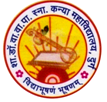 dsUnzh; fo|ky; ds ikl] tsyjksM nqxZ  ¼N-x-½iwoZ uke&'kkldh; dU;k egkfo|ky;]nqxZ ¼N-x-½ Qksu 0788&2323773 Email- govtgirlspgcollege@gmail.com             	Website: www.govtgirlspgcollegedurg.comCollege Code : 1602nqxZ] fnukad % 30-10-2019czsLV dSUlj vosjul dSEisu 'kkl- MkW- ok-ok- ikV.kdj dU;k LukRkdksRrj egkfo|ky; dh ;wFk jsMØkWl bdkbZ }kjk czsLV dSUlj vosjul dSEisu pyk;k x;k ftlesa jsMØkWl izHkkjh MkW- js'kek ykds'k us crk;k fd 'kjhj ds fdlh vax esa gksus okyh dksf'kdkvksa dh vfu;af=r o`f) dSUlj dk izeq[k dkj.k gksrh gSA 'kjhj esa vko';drkuqlkj ;g dksf'kdk;sa cV tkrh gSa] ysfdu tc ;g yxkrkj o`f) djrh gS rks dSUlj dk :i ys ysrh gSA bl izdkj Lru dksf'kdkvksa esa gksus okyh vfu;af=r o`f) Lru dSUlj dk izeq[k dkj.k gSA dksf'kdkvksa esa gksus okyh yxkrkj o`f) ,d= gksdj xkaB dk :i ys ysrh gS] ftls dSUlj V~;wej dgrs gSA ,slh lEHkkouk O;Dr dh tk jgh gS fd vkus okys le; esa ;g jksx gekjs ns'k esa egkekjh dk :i ys ysxk] ijUrq 'kkdkgkjh] js'ksnkj [kku&iku Qy lfCTk;k¡] O;k;ke ,oa rsy ;qDr elkysnkj Hkkstu] /kqeziku] vfrfjDr ued] vf/kd dSyksjh ls ijgst bl jksx ls cpko esa lgk;d gksrs gSA   Lru dSUlj gksus ij igys ;k nwljs pj.k esa gh bldk irk py tkus ls lgh le; ij bldk bykt lEHko gS] ysfdu bldk irk py tkuk Hkh tkx:drk ij fuHkZj gS] blh mn~ns'; ls egkfo|ky;hu Nk=kvksa ds fy;s tkx:drk vfHk;ku pyk;k x;kA ftlesa Lru dSUlj ls lacaf/kr leLr tkudkfj;k¡ tSl& y{k.k] cpko vkfn crk;s x;sA mUgksusa tkudkjh nh fd vDVwcj dks fiadVkscj ;kuh xqykch vDVwcj Hkh dgk tkrk gS D;ksafd ;g ekg nqfu;kHkj esa czsLV dSUlj ds izfr tkx:drk QSykus ds fy;s lefiZr gSA jsMØkWl okysfUV;j lksue lsu us dgk fd dSUlj ds ckjs esa cgqr cM+h leL;k ;g gS fd T;knkrj yksxksa dks yxrk gS] ;g fcekjh gesa ugha gks ldrh gSA dq- lkSE;k lkgw us crk;k fd czsLV dSUlj ds vf/kdrj izdj.kksa esa vuqokaf'kdrk] thu] ,Uok;jesUV vkSj ykbQLVkbZy izeq[k dkjd gSA f'k[kk 'kekZ ds vuqlkj gj efgyk Lo;a ijh{k.k dj bl jksx dk irk yxk ldrh gS] blds igpku ds ckjs esa yksx tkx:d gks] viuh tkap fu;fer le; ij [kqn djsa rks e'khu tkapks ls igys gh fcekjh ds gksus dh tkudkjh izkIr gks ldrh gSA      ekulh lsu us crk;k fd yksxksa dks xyr /kkj.kk Hkh gS fd ;g Nwr dh fcekjh gS tks fd [kwu] pksaV vkfn ls gks ldrh gS] vfirq lR; ;g gS fd ;g 'kjhj esa vius vki gksus okyk jksx gS tks fd chl lky ds ckn dh fdlh Hkh efgyk dks gks ldrk gSA fnO;k us crk;k fd [kkuiku vkSj ykbZQLVkbZy esa lq/kkjdj blds vk'kadk dks de fd;k tk ldrk gS] bl dSUlj ds lQy bykt dk ,dek= lw= gS tYn igpku vFkkZr~ ftruh 'kq:vkrh voLFkk esa dSUlj dh igpku gksxh mruk gh ljy] lLrk] NksVk vkSj lQy gksxkA 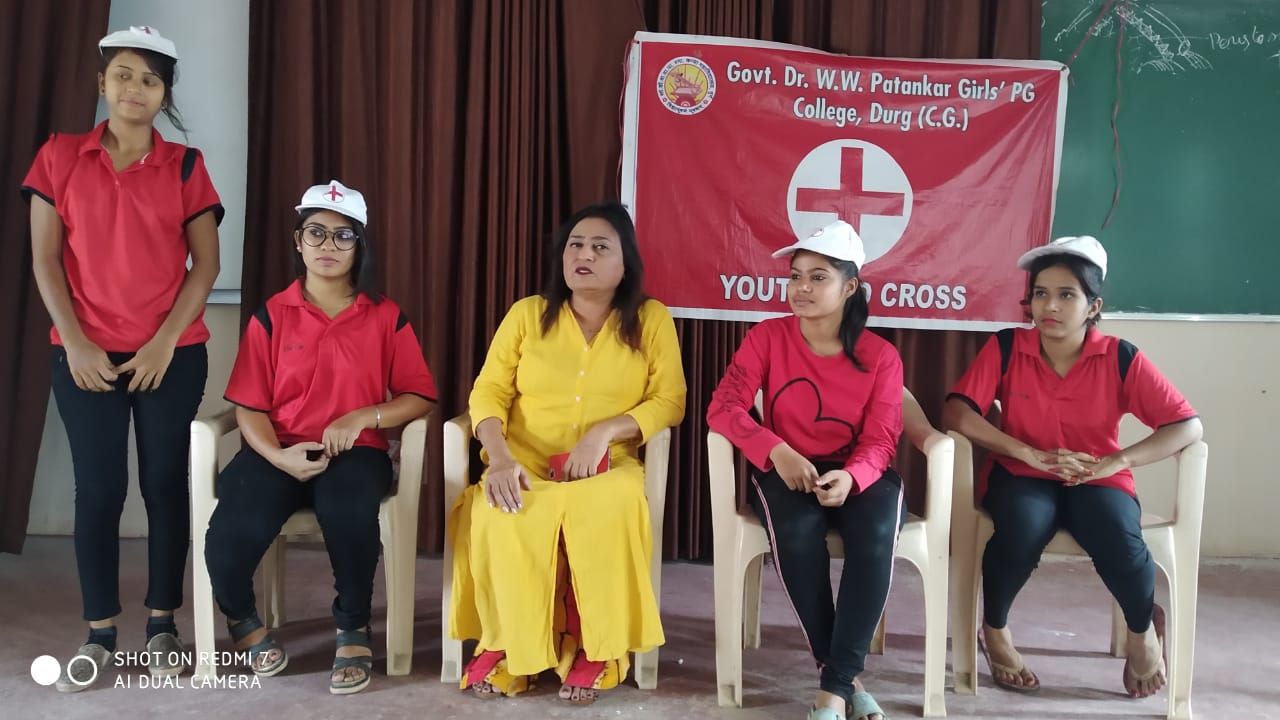 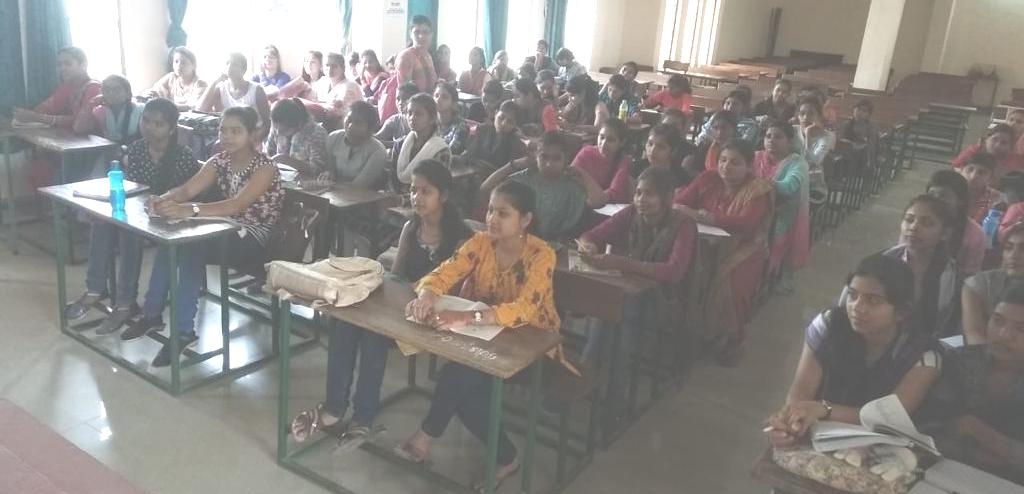 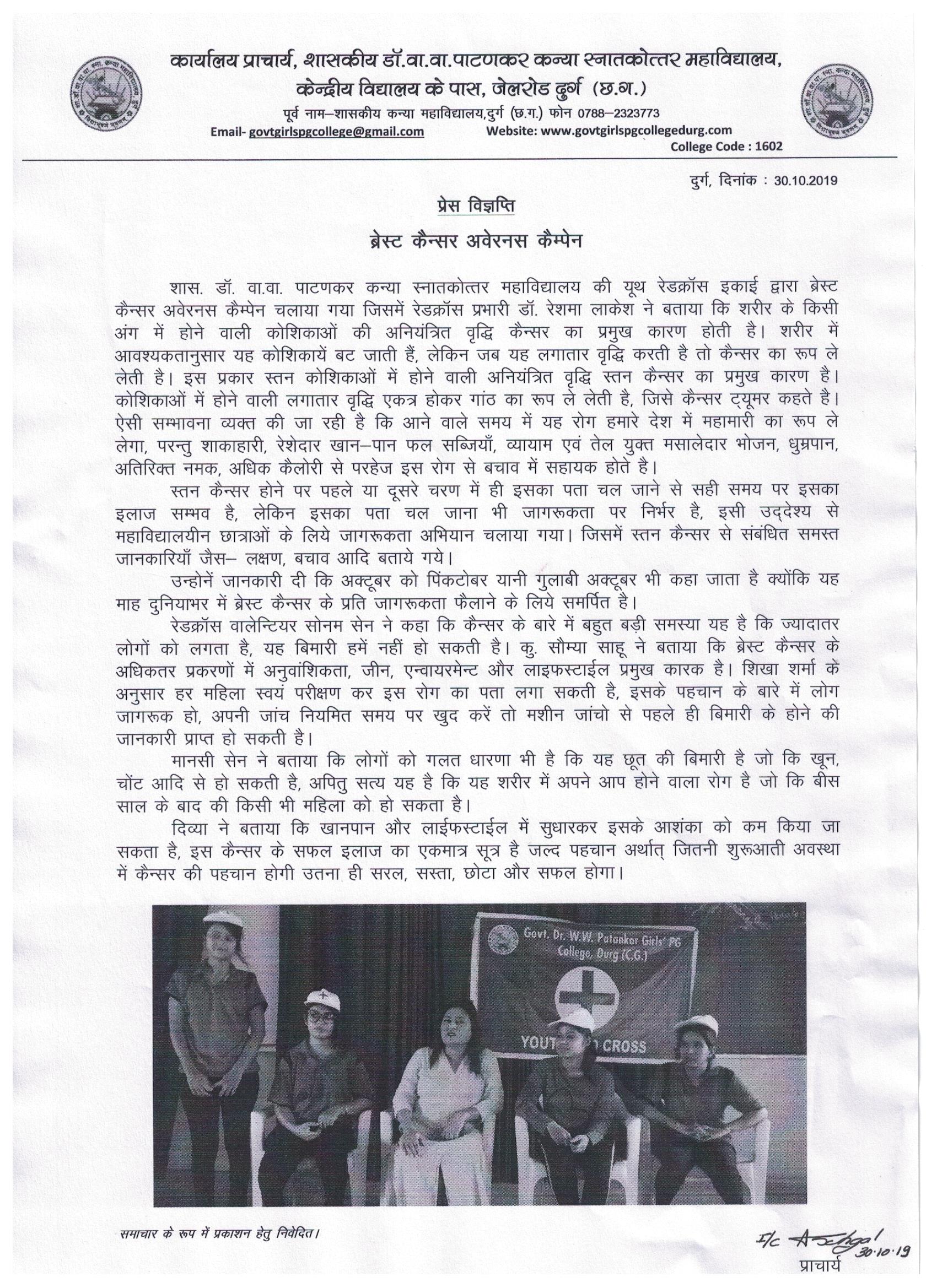 